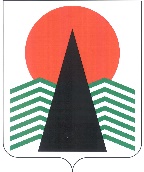 АДМИНИСТРАЦИЯ  НЕФТЕЮГАНСКОГО РАЙОНАпостановлениег.НефтеюганскО внесении изменений в постановление администрации Нефтеюганского района 
от 26.05.2020 № 690-па-нпа «Об установлении системы оплаты труда 
работников бюджетных образовательных организаций Нефтеюганского района, подведомственных департаменту культуры и спорта Нефтеюганского района»В соответствии со статьями 130, 144, 145 Трудового кодекса Российской Федерации, статьей 86 Бюджетного кодекса Российской Федерации, постановлением администрации Нефтеюганского района от 11.04.2022 № 574-па «Об увеличении фондов оплаты труда работников муниципальных учреждений Нефтеюганского района», руководствуясь Уставом Нефтеюганского муниципального района Ханты-Мансийского автономного округа – Югры, с учетом мнения первичной профсоюзной организации администрации Нефтеюганского района работников госучреждений 
и общественного обслуживания от 12.04.2022 № 15  п о с т а н о в л я ю:Внести в приложение к постановлению администрации Нефтеюганского района от 26.05.2020 № 690-па-нпа «Об установлении системы оплаты труда работников бюджетных образовательных организаций Нефтеюганского района, подведомственных департаменту культуры и спорта Нефтеюганского района» следующие изменения:1.1. В пункте 1.8 раздела I слова «в размере 6540» заменить словами 
«в размере 6801».1.2. Таблицу 4 пункта 2.8 раздела II изложить в следующей редакции:«Таблица 4Размер базового коэффициента».2. Настоящее постановление подлежит официальному опубликованию 
в газете «Югорское обозрение» и размещению на официальном сайте органов местного самоуправления Нефтеюганского района.3. Настоящее постановление вступает в силу после официального опубликования и распространяет свое действие на правоотношения, возникшие 
с 01.01.2022.4. Контроль за выполнением постановления возложить на заместителя главы Нефтеюганского района Щегульную Л.И.Глава района							А.А.Бочко19.04.2022№ 643-па-нпа№ 643-па-нпаУровень образования руководителя, специалиста, служащегоРазмер базового коэффициента12Высшее образование, подтверждаемое присвоением лицу, успешно прошедшему итоговую аттестацию, квалификации (степени) «специалист» или квалификации (степени) «магистр»1,50Высшее образование, подтверждаемое присвоением лицу, успешно прошедшему итоговую аттестацию, квалификации (степени) «бакалавр»1,40Среднее профессиональное образование по программам подготовки специалистов среднего звена, неполное высшее образование1,30Среднее профессиональное образование по программам подготовки квалифицированных рабочих (служащих)1,20Среднее общее образование1,18